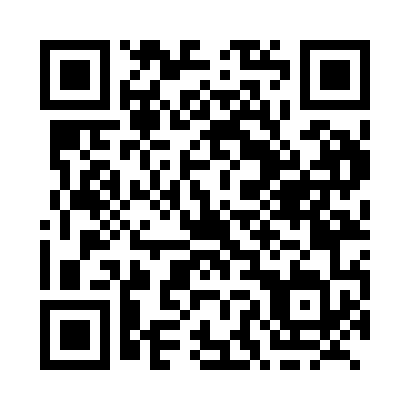 Prayer times for Big White, British Columbia, CanadaWed 1 May 2024 - Fri 31 May 2024High Latitude Method: Angle Based RulePrayer Calculation Method: Islamic Society of North AmericaAsar Calculation Method: HanafiPrayer times provided by https://www.salahtimes.comDateDayFajrSunriseDhuhrAsrMaghribIsha1Wed3:425:3212:535:588:1510:042Thu3:405:3012:535:598:1610:073Fri3:375:2812:536:008:1810:094Sat3:355:2612:526:018:1910:125Sun3:325:2512:526:028:2110:146Mon3:305:2312:526:038:2210:167Tue3:275:2212:526:048:2410:198Wed3:255:2012:526:058:2510:219Thu3:225:1812:526:068:2710:2410Fri3:205:1712:526:068:2810:2611Sat3:175:1512:526:078:2910:2812Sun3:155:1412:526:088:3110:3113Mon3:125:1312:526:098:3210:3314Tue3:105:1112:526:108:3410:3615Wed3:075:1012:526:118:3510:3816Thu3:055:0812:526:118:3610:4117Fri3:025:0712:526:128:3810:4318Sat3:005:0612:526:138:3910:4619Sun2:595:0512:526:148:4010:4720Mon2:585:0312:526:158:4210:4721Tue2:585:0212:526:158:4310:4822Wed2:575:0112:526:168:4410:4923Thu2:565:0012:536:178:4610:4924Fri2:564:5912:536:188:4710:5025Sat2:564:5812:536:188:4810:5026Sun2:554:5712:536:198:4910:5127Mon2:554:5612:536:208:5010:5228Tue2:544:5512:536:208:5110:5229Wed2:544:5512:536:218:5210:5330Thu2:544:5412:536:228:5310:5431Fri2:534:5312:546:228:5510:54